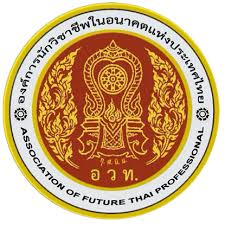 รูปกิจกรรมโครงการ................................................................การจัดกิจกรรมในวันที่  ...........................................ณ วิทยาลัยสารพัดช่างตราด
*รูปทั้งหมดเรียงตามกำหนดการการจัดกิจกรรมมากกว่าจำนวน 10 รูป..................................................................................................................................................................                    ..................................................................................................................................................................        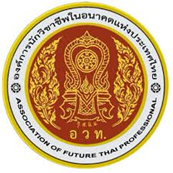 การประชาสัมพันธ์หน้าเว็บเพจข่าวประสัมพันธ์ติดบอร์ดในวิทยาลัยการประชาสัมพันธ์หน้าเสาธงการประชาสัมพันธ์เสียงตามสายข้อความประชาสัมพันธ์เสียงตามสายโครงการ........................................................ชมรมวิชาชีพ.........................................ประชาสัมพันธ์ระหว่างวันที่ ........................................................ถึง............................................ ..................................................................................................................................................................................... ...............................................................................................................................................................................................................................................................................................................................................................................................................................................................................................................................................................ผู้รับผิดชอบ 	........................................................................................................................................................................	ลงชื่อ..........................................ประชาสัมพันธ์	      (...........................................)	ลงชื่อ.......................................... ประธานชมรม	      (...........................................)	ลงชื่อ..........................................ครูที่ปรึกษาชมรมวิชาชีพ	      (...........................................)	ลงชื่อ..........................................หัวหน้างานประชาสัมพันธ์	      (...........................................)ข้อความประชาสัมพันธ์หน้าเสาธงโครงการ........................................................ชมรมวิชาชีพ.........................................ประชาสัมพันธ์ระหว่างวันที่ ........................................................ถึง............................................ ..................................................................................................................................................................................... ...............................................................................................................................................................................................................................................................................................................................................................................................................................................................................................................................................................ผู้รับผิดชอบ 	........................................................................................................................................................................	ลงชื่อ..........................................ประชาสัมพันธ์	      (.........................................)	ลงชื่อ..........................................ประธานชมรมวิชาชีพ	      (..........................................)	ลงชื่อ..........................................ครูที่ปรึกษาชมรมวิชาชีพ	      (...........................................)